Bases del 7è premi TICParticipantsPodran participar-hi tots els docents que desenvolupin la seva tasca en qualsevol etapa educativa d’un centre adherit a la Fundació Escola Cristiana de Catalunya (FECC). La participació podrà ser individual o en equip.Contingut del treballEl treball consistirà en la descripció d’una experiència educativa desenvolupada a l’escola que utilitzi qualsevol recurs de les Tecnologies de la Informació i la Comunicació com a instrument innovador d’ensenyament-aprenentatge. Hi tindran cabuda treballs desenvolupats amb diferents eines TIC, suports digitals o canals de comunicació que permetin gestionar la informació en l’àmbit educatiu, com ara eines Web 2.0, aplicacions, PDI, robòtica o dispositius mòbils, així com també metodologies com la gamificació o la flipped classroom. Inscripció i lliurament de l’experiència educativaEs farà a través del formulari publicat a la pàgina web de la FECC www.escolacristiana.org apartat Premis/Premis TIC (http://www.escolacristiana.org/premistic/)Compromís dels participantsEs comprometen: que els treballs presentats siguin originals i inèdits. que no hagin estat premiats o subvencionats en altres certàmens o convocatòries. complir tots els criteris recollits en l’avís legal*. Presentació de la proposta La presentació es farà en un “document base” que es podrà descarregar des de la web Premis TIC (http://www.escolacristiana.org/premistic/). El format de lliurament ha de ser estàndard  (pdf ó doc ó docx) amb una extensió màxima de 15 pàgines, tot incloent-hi suports gràfics del desenvolupament de l’experiència a l’escola. En el “document base” caldrà desenvolupar tots els apartats proposats: Títol de la propostaNom del/s autor/s, telèfon i correu electrònic de contacte. Nom i adreça del centre, localitat i codi postal. Descripció de la proposta.Etapa educativa i nivell en el qual s’ha desenvolupat. Temporalització.  Objectius i continguts educatius. Descripció i justificació pedagògica de la metodologia didàctica i dels recursos emprats. Atenció a la diversitat. Criteris i mecanismes d’avaluació i resultats obtinguts. Valoració de l’experiència. Evidències (imatges, vídeos, productes creats…) que complementin la informació anterior.Altres aspectes que permetin conèixer més bé la proposta desenvolupada i compartir-la amb d’altres professors: Adreça de la pàgina web o bloc on es puguin saber més detalls de l’experiència o activitat. Si calgués identificar-se com a usuari per entrar-hi, si us plau assigneu-nos un nom d’usuari i contrasenya per accedir-hi. Repercussió de la proposta al centre i/o a l’entorn. Implicació dels membres de la comunitat educativa (famílies, professorat, direcció...)Indicadors de valoració de la proposta presentada: A l’hora de valorar la proposta, el jurat tindrà en compte els següents aspectes:Presència dels apartats del contingut indicats en el punt anterior.Originalitat i creativitat de la proposta. Abast del projecte (implicació de diferents professors, assignatures, etapes o fins i tot de tota l’escola).Adequació metodològica per al desenvolupament de competències bàsiques (treball per projectes, mètodes d’autonomia d’aprenentatge...)Relació amb el currículum d’etapa. Tractament de la diversitat (accessibilitat de la tecnologia). Justificació pedagògica dels recursos utilitzats.Innovació aplicada a través de dispositius mòbils.Foment del treball col·laboratiu. Terminis de presentació. El termini d'admissió dels treballs finalitzarà el 20 de gener de 2017 a les 24.00 hores i només s’admetran aquells treballs que s’hi hagin presentat fins a aquesta data. Jurat El jurat dels premis estarà integrat per membres designats lliurement per la Fundació Escola Cristiana de Catalunya. Sense perjudici de l'anterior, el jurat estarà presidit pel Secretari General de la Fundació Escola Cristiana de Catalunya i un membre de la FECC designat per la Fundació exercirà les funcions de secretari/a del jurat. La resolució del jurat, que serà inapel·lable, es comunicarà directament als guanyadors i es publicarà al web. Els concursants acceptaran les decisions del jurat.Premis conceditsPremis concedits per                     (empresa dedicada a la distribució de software, eines i altres complements per al mon educatiu i altres sectors). Es lliurarà un primer, un segon i un tercer premi als millors treballs. Així mateix, es lliurarà un accèssit pel millor treball relacionat amb la pastoral educativa.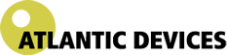 Resolució del PremiLa proclamació i el lliurament de premis i la presentació dels treballs premiats es realitzarà en les Jornades de Tecnologia Educativa, que són convocades per la Fundació Escola Cristiana de Catalunya. La data es comunicarà oportunament. Les imatges del lliurament del premi podran ser utilitzades per la Fundació Escola Cristiana de Catalunya amb objectius promocionals. La FECC promourà la publicació, per mitjans físics o electrònics, dels treballs guanyadors i dels finalistes que ho mereixin i que ho acceptin, la qual cosa comportarà, per part dels autors, la cessió dels drets d’autor referits a la primera edició. *Avís legal. Propietat intel·lectual. Als participants se'ls reconeix la propietat exclusiva dels continguts que incorporin a la web. Al seu torn, els participants, al concórrer en el certamen i acceptar les condicions legals que s'exposen en aquest avís afirmen posseir, com autors, plens drets de divulgació i publicació, reproducció, distribució, comunicació pública i transformació sobre la totalitat dels materials presentats al concurs, i que aquests no es troben comercialitzats. En cas que els autors no disposessin de la plena titularitat dels drets dels materials (per la inclusió d'activitats, imatges, fotografies, animacions, audiovisuals, textos... que no pugui considerar-se cita), hauran de posseir un document signat pels titulars dels drets en el qual cedeixen els mateixos i accepten les bases de la present convocatòria, o acreditar que es tracta de continguts sota la marca CC. Règim de responsabilitat. L'usuari és l'únic responsable de les infraccions en les quals pugui incórrer o dels perjudicis que pugui causar per la utilització de la web, quedant, la Fundació Escola Cristiana de Catalunya (FECC), els seus integrants, empleats i representants, exonerats de qualsevol classe de responsabilitat que es pogués derivar per les accions de l'usuari. La FECC emprarà tots els esforços i mitjans raonables per a facilitar informació actualitzada i fefaent en la web, no obstant això, la FECC no assumeix cap garantia en relació amb l'absència d'errors, o de possibles inexactituds i/o omissions en cap dels continguts accessibles a través de la seva web. L'usuari és l'únic responsable enfront de qualsevol reclamació o acció legal, judicial o extrajudicial, iniciada per terceres persones contra la FECC basada en la utilització per l'usuari de la web. Si escau, l'usuari assumirà quantes despeses, costos i indemnitzacions siguin imputats a la FECC amb motiu de tals reclamacions o accions legals. Política respecte a les dades personals en la web obtingudes a través de formularis. Sense perjudici del previst en l'indicat en cadascun dels formularis de la web, quan l'usuari faciliti les seves dades de caràcter personal està autoritzant expressament a la FECC al tractament de les seves dades personals per a les finalitats que en els mateixos s'indiquin. La FECC incorporarà les dades facilitades per l'Usuari en un fitxer titularitat del mateix degudament comunicat a l'Agència de Protecció de Dades. L'usuari o el seu representant podrà exercitar els seus drets d'accés, rectificació, cancel·lació o oposició, contactant amb la FECC mitjançant un escrit a l'adreça electrònica o postal de la FECC. Fundació Escola Cristiana de Catalunya Carrer dels Àngels, 18 3r 08001 Barcelona www.escolacristiana.orgOrganitza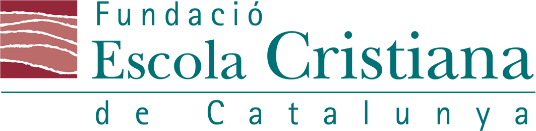 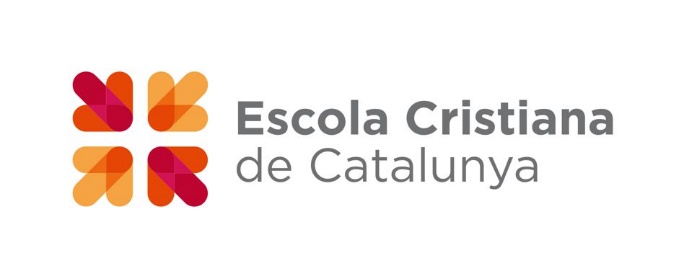 
Patrocina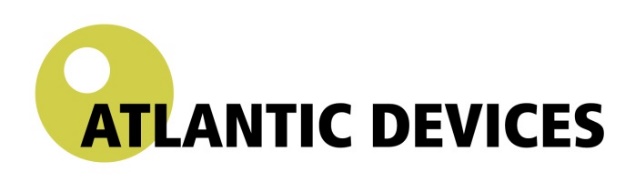 